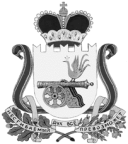 СОВЕТ ДЕПУТАТОВ ВЯЗЕМСКОГО ГОРОДСКОГО ПОСЕЛЕНИЯВЯЗЕМСКОГО РАЙОНА СМОЛЕНСКОЙ ОБЛАСТИРЕШЕНИЕот 06.06.2019  № 53Рассмотрев ходатайство Главы муниципального образования «Вяземский район» Смоленской области И.В. Демидовой о награждении памятной медалью «Вязьма-город воинской славы» Савицкой Светланы Евгеньевны – депутата Государственной Думы Российской Федерации, заместителя председателя комитета Государственной Думы по обороне, дважды Героя Советского Союза, летчика-космонавта СССР, Почетного гражданина города Вязьмы, в соответствии с Положением о награждении памятной медалью «Вязьма - город воинской славы», утвержденным решением Совета депутатов Вяземского городского поселения Вяземского района Смоленской области от 16.04.2019 № 37, руководствуясь статьей 22 Устава Вяземского городского поселения Вяземского района Смоленской области, Совет депутатов Вяземского городского поселения Вяземского района Смоленской областиРЕШИЛ:1. За активную общественную деятельность, направленную на повышение авторитета города и района, большую работу по духовно-нравственному и патриотическому воспитанию подрастающего поколения наградить памятной медалью  «Вязьма - город воинской славы» Савицкую Светлану Евгеньевну – депутата Государственной Думы Российской Федерации, заместителя председателя комитета Государственной Думы по обороне, дважды Героя Советского Союза, летчика-космонавта СССР, Почетного гражданина города Вязьмы.2. Настоящее решение вступает в силу со дня его принятия.3. Опубликовать настоящее решение в газете «Мой город – Вязьма» и электронном периодическом издании «Мой город – Вязьма.ru» (MGORV.RU).Глава муниципального образованияВяземского городского поселенияВяземского района Смоленской области                                            А.А. ГригорьевО награждении памятной медалью  «Вязьма - город воинской славы» С.Е. Савицкой